SR/A COORDENADOR/A DO CURSO DE PSICOPEDAGOGIA/CE/UFPB________________________________________________________________, aluno(a) regularmente matriculado(a) no Curso de Psicopedagogia, matrícula nº _______________, residente e domiciliado(a) na Rua (Av.) _______________________nº _________, complemento: _____________________ bairro: _______________________, na cidade de _________________________ UF _________, fone: _________________________, e-mail: __________________________________________________________________, vem requer a V.S.ª que autorize a sua COLAÇÃO DE GRAU EM SEPARADO, vez que está impossibilitado(a) de comparecer à cerimônia de colação coletiva, pelos motivos abaixo:________________________________________________________________________________________________________________________________________________________________________________________________________________________________________________________________________________________________________________________________________________________________________________________________________________________________________________________________________________________________________________________________________________________________________________________________________________________________________________________________________________________________________________________________________________________________________________________________________________________Nestes Termos,		P/ deferimento.João Pessoa, _____ de __________________ de ___________________________________________________________Assinatura do Requerente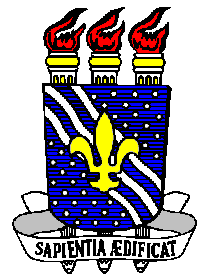 Universidade Federal da Paraíba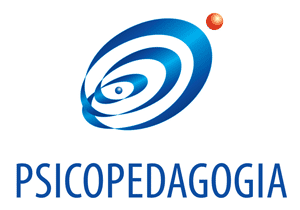 Centro de EducaçãoCurso de Psicopedagogia